Wie mache ich mit bei „Mathe im Advent“?Das KlassenspielIm Klassenspiel spielt Ihre Klasse gemeinsam gegen alle anderen deutschsprachigen Klassen, die am Wettbewerb teilnehmen. Dabei kann Ihre Klasse tolle Klassenpreise gewinnen. Das Prinzip ist einfach: Es werden alle Lösungen der Kalender-Aufgaben zusammengezählt, die während des Dezembers selbständig von den Schüler*innen abgegeben werden. Alle Schüler*innen im Klassenspiel spielen dadurch auch gleichzeitig im Einzelspiel mit und können dort zusätzlich Einzelpreise gewinnen.Für das Klassenspiel registrieren sich die Lehrerinnen und Lehrer zunächst selbst unter www.mathe-im-advent.de. Die Teilnahmegebühren für die Schule übernimmt die Stiftung Standortsicherung Kreis Lippe.Sie legen dann Ihre Klassen an.Sie laden die Kinder über einen Link per E-Mail oder WhatsApp ein.Jedes Kind muss sich nun online selbst registrieren und sein eigenes Benutzerkonto einrichten. Dafür benötigt jedes Kind einen eigenen Benutzernamen, eine E-Mail-Adresse und ein Passwort. Die Lehrkräfte können die Einrichtung der Benutzerkonten den Kindern selbst überlassen, es gemeinsam mit den Kindern machen oder es für alle Kinder vorab selbst erledigen. 
Hinweis: Lediglich die Benutzernamen der Kinder müssen alle verschieden sein. Die E-Mail-Adressen und auch die Passwörter dürfen mehrfach verwendet werden.Ab dem 1. Dezember geht es los!Das EinzelspielIm Einzelspiel spielt der Teilnehmende alleine gegen alle anderen deutschsprachigen Schüler*innen, die am Wettbewerb teilnehmen und kann spannende Preise gewinnen. Auch hier ist das Prinzip ist einfach: Für eine richtige Antwort erhält man einen Punkt und kann also höchstens 24 Punkte bekommen. Es gibt auch Joker. Der Teilnehmende muss sich mit seiner E-Mail-Adresse registrieren, kann wenn gewünscht auch am Gewinnspiel teilnehmen und bekommt am Ende eine Urkunde.Die Teilnahme ist kostenlos. Detaillierte Informationen finden Sie unter www.mathe-im-advent.de. Dort werden Sie durch die einzelnen Anmeldeschritte geleitet. Zudem finden Sie dort auch eine Vorlage für einen Elternbrief. Bei Fragen wenden Sie sich bitte an info@mathe-im-advent.de oder Tel. 030 838 75658.Wir freuen uns, wenn Sie mit Ihren Klassen mitspielen und für die Teilnahme an „Mathe im Advent“ in Ihrem Kollegium werben. 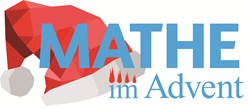 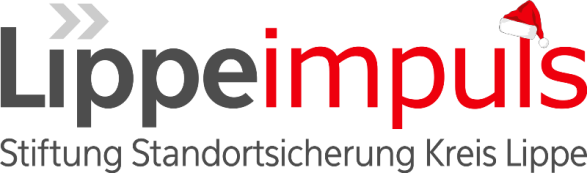 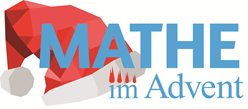 